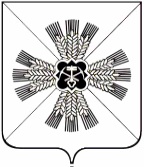 КЕМЕРОВСКАЯ ОБЛАСТЬАДМИНИСТРАЦИЯ ПРОМЫШЛЕННОВСКОГО МУНИЦИПАЛЬНОГО ОКРУГАПОСТАНОВЛЕНИЕот «24» июня 2021 г. № 1200-Ппгт. ПромышленнаяО мероприятиях, направленных на противодействие распространению новой коронавирусной инфекции (COVID-19), и внесении изменения в постановление администрации Промышленновского муниципального округа от 18.06.2021 № 1149-П «О дополнительных  мерах по противодействию распространению новой коронавирусной инфекции (COVID-19)»На основании распоряжения Губернатора Кемеровской области – Кузбасса от 18.06.2021 № 88-рг «О мероприятиях, направленных на противодействие распространению новой коронавирусной инфекции (COVID-19), и внесении изменения в распоряжение Губернатора Кемеровской области – Кузбасса от 15.06.2021 № 85-рг «О дополнительных  мерах по противодействию распространению новой коронавирусной инфекции (COVID-19)», учитывая санитарно-эпидемиологическую обстановку и постановление Главного государственного санитарного врача по Кемеровской области – Кузбассу от 17.06.2021 № 10 «О проведении профилактических прививок отдельным группам граждан по эпидемическим показаниям», в целях предупреждения дальнейшего распространения новой коронавирусной инфекции (COVID-19): 1. Организациям, индивидуальным предпринимателям, осуществляющим деятельность на территории Промышленновского муниципального округа:1.1. Организовать и обеспечить проведение профилактических прививок от новой коронавирусной инфекции (COVID-19), прошедших государственную регистрацию в Российской Федерации, лицам, относящимся к приоритету 1-го уровня вакцинации в соответствии с календарем профилактических прививок по эпидемическим показаниям, утвержденным приказом Минздрава России от 21.03.2014  № 125н, и  работающим на основании трудового договора, гражданско-правового договора:в медицинских организациях;в образовательных организациях;в организациях социального обслуживания; в многофункциональных центрах. 1.2. Обеспечить охват вакцинацией не менее  60  процентов от общей численности  работников. 1.3. Сроки проведения вакцинации:до 18.07.2021 - первым компонентом или однокомпонентной вакциной;до 18.08.2021 - вторым компонентом вакцины.1.4. Подпункты 1.1 - 1.3 настоящего пункта не распространяются на граждан, имеющих противопоказания к профилактической прививке против новой коронавирусной инфекции (COVID-19) в соответствии с пунктами 2.10, 2.11 Методических рекомендаций «Порядок проведения вакцинации вакциной ГАМ-КОВИД-ВАК против COVID-19 взрослого населения», пунктом 6.3 стандартной операционной процедуры «Порядок проведения вакцинации против COVID-19 вакциной ЭпиВакКорона взрослому населению» (направлены письмами Минздрава России от 20.02.2021 № 1/И/1-1221 и от 21.01.2021 № 1/и/1-332) и Инструкцией Минздрава России по медицинскому применению лекарственного препарата КовиВак (Вакцина коронавирусная инактивированная цельновирионная концентрированная очищенная).2. Рекомендовать организациям, индивидуальным предпринимателям, осуществляющим деятельность на территории Промышленновского муниципального округа:2.1. Организовать в медицинских организациях и временных пунктах вакцинации проведение профилактических прививок от новой коронавирусной инфекции (COVID-I9), прошедших государственную регистрацию в Российской Федерации, работникам, сотрудникам.2.2.	 Усилить информационно-разъяснительную работу среди работников, сотрудников по вопросам профилактики новой коронавирусной инфекции     (COVID-I9), обратив особое внимание на необходимость проведения профилактических прививок.3. Главному врачу ГБУЗ «Промышленновская районная больница»:3.1. Определить потребность в вакцине, холодильном оборудовании, прививочных бригадах, прививочных пунктах, дополнительно привлекаемых медицинских работниках, необходимых для проведения профилактических прививок.3.2. Обеспечить ежедневное предоставление информации в Территориальный отдел Управления  Роспотребнадзора по Кемеровской области - Кузбассу в Крапивинском и Промышленновском районах о количестве лиц, привитых против новой коронавирусной инфекции (COVID-19). 3.3. Обеспечить предоставление информации в Территориальный отдел Управления  Роспотребнадзора по Кемеровской области - Кузбассу в Крапивинском и Промышленновском районах обо всех случаях поствакцинальных осложнений у лиц, привитых против новой коронавирусной инфекции (COVID-19), в порядке, установленном СП 3.3.2342-08 «Обеспечение безопасности иммунизации».4. Заместителям главы Промышленновского муниципального округа:организовать проведение активного информирования населения о вакцинопрофилактике новой коронавирусной инфекции (COVID-19) как наиболее эффективном профилактическом мероприятии;обеспечить контроль за соблюдением пункта  1  настоящего постановления.5. Внести в подпункт 1.3 постановления администрации Промышленновского муниципального округа от 18.06.2021 № 1149-П «О дополнительных  мерах по противодействию распространению новой коронавирусной инфекции (COVID-19)» изменение, изложив его в следующей редакции:«1.3. Приостановить работу фуд-кортов (зон, в которых осуществляют деятельность предприятия общественного питания, с общей зоной посадки, не имеющих отдельного помещения (зал, территорию) под рассадку посетителей), расположенных в торговых центрах, торгово-развлекательных центрах, торговых комплексах и торгово-развлекательных комплексах, за исключением оказания услуг общественного питания навынос и с доставкой заказов.».6. Настоящее постановление подлежит размещению на официальном сайте администрации Промышленновского муниципального округа  в сети Интернет. 	7. Контроль за исполнением настоящего постановления оставляю за собой. 8. Настоящее постановление вступает в силу со дня подписания.Исп. Н.И. МинюшинаТел. 74779	                                   ГлаваПромышленновского муниципального округа                               Д.П. Ильин